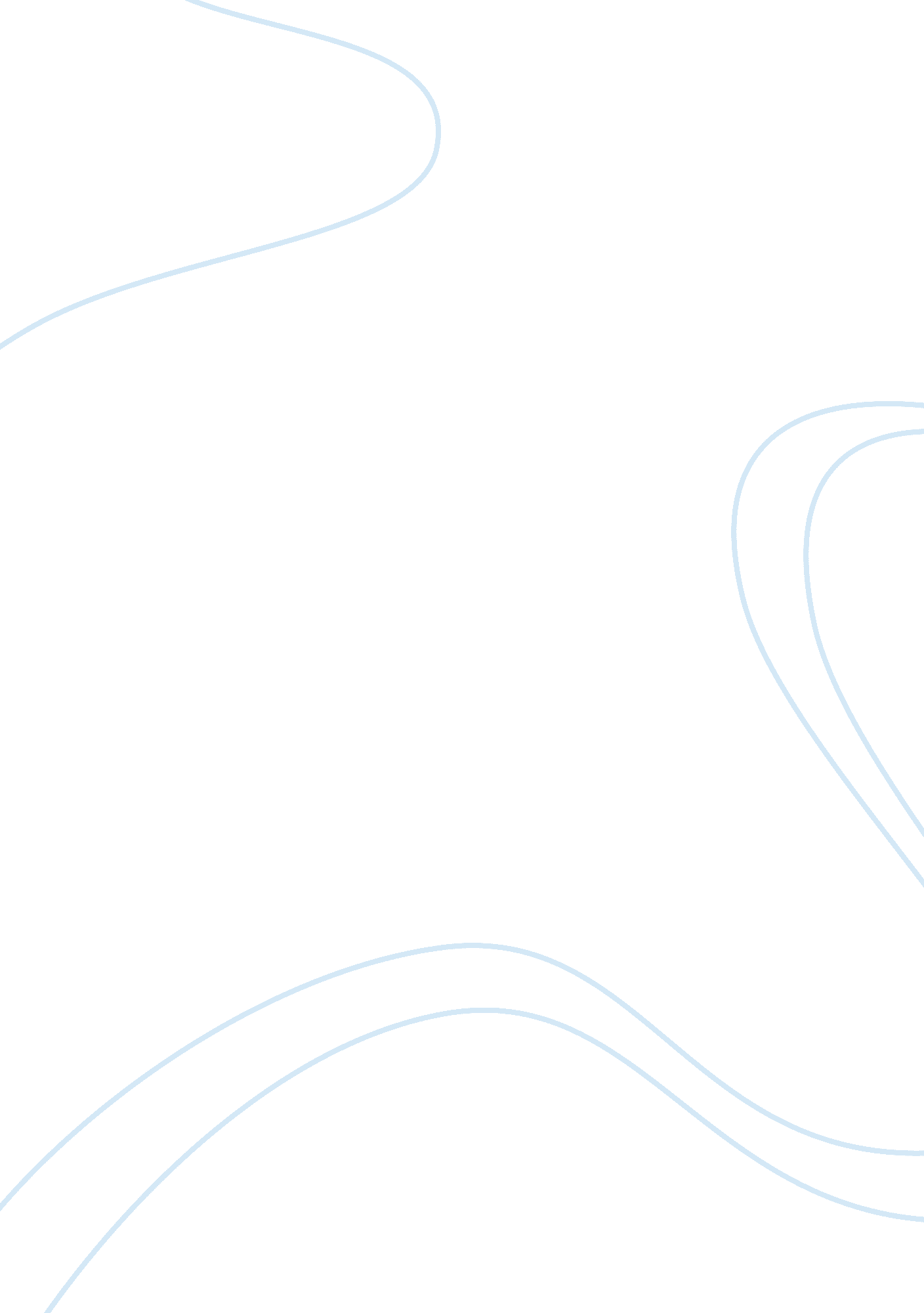 Accounting for liquidation of a partnershipFinance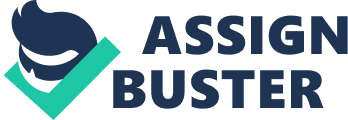 Accounting for Liquidation of a Partnership Questions a. Gain/ Loss realized on the sale of assets = Sales value-Net Book Value 
= 85, 000-106, 000 = -21, 000 (Loss) 





Name 

Partnership 

General Jou+A2: J25rnal 











GENERAL JOURNAL 
























Date 

Account Titles and Explanation 
P. R. 
Debit 
Credit 


Asset A/C 



GJ 
21, 000 





Realization A/ 

GJ 

21, 000 


Being loss on realization 






Sand 






1, 200 


Mell 






11, 700 


Rand 






15, 100 




Loss: Sand 


2, 100 






Mell 


8, 400 






Rand 


10, 500 



Being losses on realization 







Assets A/C 




106, 000 




Realiczation A/C 
A/C 


85, 000 





Loss on realization 

21, 000 



Being losses on disposal of assets 





Liabilities A/c 




88, 000 





Cash 




95, 000 


cash balance 


7, 000 



Being payment of liabilities 




b. 
Sand-1/10 x 21, 000 = (2, 100) 
Mell-4/10 x 21, 000 = (8, 400) 
Rand-5/10 x 21, 000= (10, 500) 
Hence, balances in the partner’s capital accounts 
Sand’s Capital Account 
Debit 
Loss 2, 100 
2, 100 

Credit 
Balance b/d 1, 200 
Balance c/d 900 
2, 100 

Mell’s Capital Account 
Debit 
Loss 8, 400 
Balance c/d 3, 300 
11, 700 
Credit 
Balance b/d 11, 700 
11, 700 
Rand’s Capital Account 
Debit 
Loss 10, 500 
Balance c/d 4, 600 
15, 100 
Credit 
Balance b/d 15, 100 
15, 100 
c. 
Items $ $ 
Cash 10, 000 
Other assets 85, 000 
Total Assets 95, 000 
Less: Total liabilities (88, 000) 
Sand (1/10 x 7000) 700 
Mell (4/10 x 7000) 2, 800 
Rand (5/10 x 7000) 3, 500 
Remaining cash after liquidation 7, 000 

Liquidation of a partnership may occur if and only if, a partner has died, there is a mutual agreement between partners to end the business, if the partnership was contractual and its objective is met, there exist continued disagreements between the partners, a request by one of the partners for dissolution or bankruptcy due to continuous loss making (Warren, 2011). Prior to the liquidation period, the partnership should ensure that the accounting cycle is complete by preparing the financial statements having adjusted the entries, closing entries, and the post-closing trial balance. Hence, the balance sheet is the document open in the liquidation process (Delaney & Whittington, 2005). Liquidating a partnership necessitates selling noncash assets for cash and recognition of gain or loss on realization, allocation of the gains or losses to the partners based on their profit/loss ratios, cash payment of the liabilities of the partnership and distributing the remaining cash to the partners based on their capital balances. The aforementioned steps of the partnership liquidation process must be executed sequentially (Kimmel, Weygandt & Kieso, 2011). The other options available for partnership include placing the business under receivership where an administrative receiver is appointed to oversee the recovery process of the business in case of a limited liability partnership (Delaney & Whittington, 2005). In addition, the partners may decide to undertake an individual voluntary agreement with the creditors so that the secured creditors can be assured of their security enforcement before their final decision on forcing the partner into bankruptcy (Reeve, Warren & Duchac, 2012). 
References 
Kimmel, P. D., Weygandt, J. J., & Kieso, D. E. (2011). Accounting: Tools for business decision making. Hoboken, N. J: Wiley. 
Delaney, P. R., & Whittington, R. (2005). Wiley CPA exam review. Hoboken, NJ: Wiley. 
Warren, C. S. (2011). Accounting: Chapters 1-13. S. l.: Cengage Learning. 
Reeve, J. M., Warren, C. S., & Duchac, J. E. (2012). Accounting: Using Excel for success. Mason, OH: South-Western Cengage Learning. 